PETITION APPLICATION FOR COURSES TO BE COUNT TAKEN FROM ANOTHER HIGHER EDUCATION INSTITUTIONS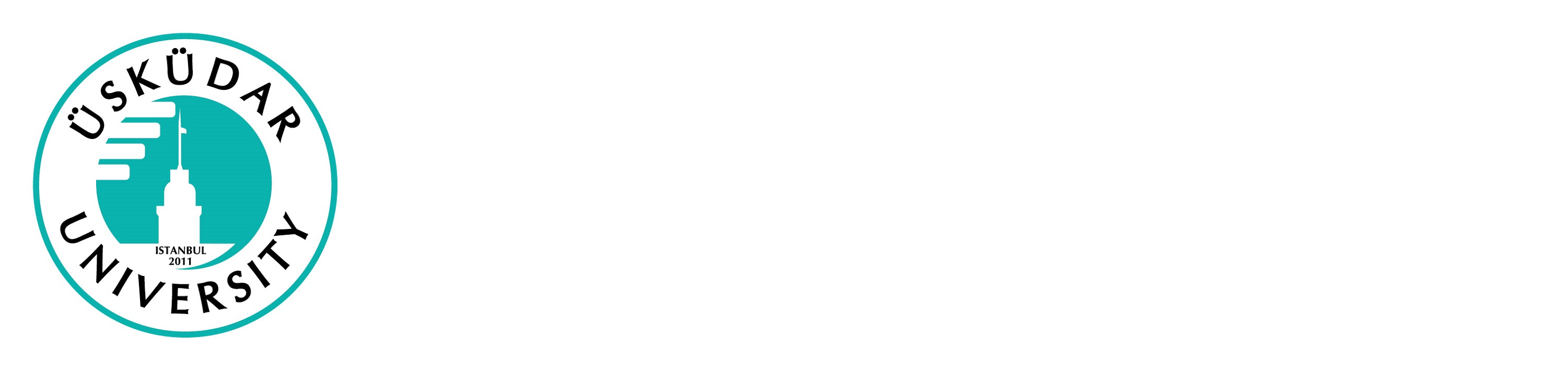 TO THE DEPARTMENT OF THE DEPARTMENT OF ............................................................................	I am a thesis/non-thesis master program student of your department with number .................
I respectfully pay homage to the need to count the courses I have received at another Higher Education Institution and which I have succeeded in, the following period, semester, code, name, credit and grade to my Graduate Program. DD / MM / 202Y(Student First Name, Last Name, Signature)Phone: ………………………………..........................………………………………................................E-mail: ……………………………………………………………………………COURSES TO BE COUNTEDAdd.: Transcript            Course ContentsTO THE DIRECTORATE OF THE INSTITUTE OF NATURAL SCIENCES	It is deemed appropriate to count the courses that the above-mentioned student passed successfully in another Higher Education Institution to the graduate program courses / courses specified in the table.  I supply to your kind requirement.…………………………………….Head of the Department(Title, First Name, Last Name, Sig.)T.R.USKUDAR UNIVERSITYINSTITUTE OF NATURAL SCIENCESCourse learned from the Master's Program ..................................... from the University of ........................................Course learned from the Master's Program ..................................... from the University of ........................................Course learned from the Master's Program ..................................... from the University of ........................................Course learned from the Master's Program ..................................... from the University of ........................................Course learned from the Master's Program ..................................... from the University of ........................................Uskudar University Health Sciences ……………………………………. Master's Program for the exemption of the CourseUskudar University Health Sciences ……………………………………. Master's Program for the exemption of the CourseUskudar University Health Sciences ……………………………………. Master's Program for the exemption of the CourseUskudar University Health Sciences ……………………………………. Master's Program for the exemption of the CourseUskudar University Health Sciences ……………………………………. Master's Program for the exemption of the CourseCourseCodeCourse NameCreditECTSSuccessGradeCourseCodeCourse NameCreditECTSSuccessGradeNumber:Date:DD / MM / 202Y